ΕΣΩΤΕΡΙΚΟΣ Κανονισμός  λειτουργίας σχολείουσχολικο ετος 2022-2023Η οργάνωση της σχολικής ζωής, το κλίμα μέσα και έξω από την τάξη, η επικοινωνία ανάμεσα στα μέλη της σχολικής κοινότητας, η δομή και η λειτουργία της ομάδας στην τάξη και στο σχολείο διαμορφώνουν το πλαίσιο μέσα στο οποίο έχει ανάγκη να ενταχθεί ο μαθητής. Σημαντικό για τον μαθητή είναι να βρίσκεται σε αρμονία με την ομάδα, να έχει την αποδοχή και την αναγνώρισή της αλλά και να αποδέχεται κι ο ίδιος τα υπόλοιπα μέλη της. Για να υλοποιηθεί αποτελεσματικά αυτό το πολυδιάστατο έργο του σχολείου  απαραίτητη προϋπόθεση είναι ο ορισμός κι η εφαρμογή κανόνων  λειτουργίας στα πλαίσια ενός εσωτερικού Κανονισμού Λειτουργίας.Η προσαρμογή του σύγχρονου σχολείου στις ανάγκες των μαθητών σε μία πολυπολιτισμική κοινωνία, καθώς και η προάσπιση των δικαιωμάτων των παιδιών με διαφορετικότητα σε ένα Σχολείο για Όλους. Η παρούσα προβληματική διαφαίνεται στις ημέρες μας στις σχολικές κοινότητες, οι οποίες αποτελούν ένα μικρόκοσμο της κοινωνίας, όπου η καθημερινή πραγματικότητα επικεντρώνεται στην όσο το δυνατόν αποτελεσματικότερη διαχείριση του εύρους της διαφορετικότητας, περιλαμβάνοντας ζητήματα όπως π.χ. φτώχεια, εθνικότητα, θρησκεία, φύλο, σχολική μειονεξία, ειδικές εκπαιδευτικές ανάγκες, ψυχική υγεία, αναπηρία κ.λπ. Στο πλαίσιο αυτό, το σύγχρονο σχολείο καλείται να διαμορφώσει πολυδιάστατες προσωπικότητες με δημοκρατική αγωγή και ειρηνική εκπαίδευση, καθώς και ενεργούς πολίτες με κρίση, δημιουργική και συνθετική ικανότητα, καθώς και δεξιότητες επικοινωνίας, κοινωνικής συμμετοχής, λήψης πρωτοβουλιών και ανάληψης ευθυνών. Θα πρέπει να συμβάλει τα μέγιστα στην κοινωνική, πολιτισμική και σχολική συμπερίληψη με σεβασμό στη διαφορετικότητα και ετερότητα. ΠΡΟΣΕΛΕΥΣΗ – ΑΠΟΧΩΡΗΣΗ - ΠΑΡΑΜΟΝΗ - AΣΦΑΛΕΙΑ ΜΑΘΗΤΩΝΗ  προσέλευση  των  μαθητών  στο  σχολείο  γίνεται  8:00  - 8:15. Στο  χρόνο  αυτό  δεν  παρευρίσκεται  χωρίς  άδεια  στο  χώρο του  σχολείου, ουδείς  άλλος  εκτός  των  μαθητών  και  των  εκπαιδευτικών ( Εγκύκλιος υπ΄αριθμ.: 139808/Δ1 31-8-2016 ).Γονείς που για σοβαρό λόγο πρέπει να συναντήσουν τη Διευθύντρια  ή κάποιον εκπαιδευτικό κατά την ώρα προσέλευσης ή αποχώρησης των μαθητών, εισέρχονται μόνο από την είσοδο της οδού Επτανήσου.Η  είσοδος των μαθητών  θα  γίνεται  αποκλειστικά  από  τη  ΔΥΤΙΚΗ  είσοδο  της  οδού  Μελέτη  Βασιλείου.Οι  μαθητές  αποχωρούν  στις  13:15 με  ευθύνη  των  γονέων  τους. Σε  περίπτωση  αδυναμίας  τους  να παραλάβουν το παιδί τους, οι γονείς υποχρεούνται  να  ενημερώσουν  έγκαιρα  το  σχολείο. Η  αποχώρηση  των  μαθητών γίνεται ως εξής:από  την ανατολική έξοδο, επί της οδού Νήσου Ρω, αποχωρούν οι μαθητές της Α΄ Τάξης και έπειτα της Δ΄ τάξης. από τη δυτική έξοδο, επί της οδού Μελέτη Βασιλείου, αποχωρούν οι μαθητές της Γ΄ Τάξης και έπειτα της Ε΄ τάξης. από τη βορινή έξοδο, επί της οδού Επτανήσου, αποχωρούν οι μαθητές της Β΄ Τάξης και έπειτα της ΣΤ΄ τάξης.Τα αδέλφια αποχωρούν μαζί από την έξοδο αποχώρησης της τάξης του μικρότερου μαθητή. Ώρα έναρξης λειτουργίας των δραστηριοτήτων Ολοήμερου προγράμματος: 13:20Ώρα λήξης των δραστηριοτήτων Ολοήμερου προγράμματος: 16:00.Ώρα αποχώρησης από το σχολείο  15:00 ή 16:00, σύμφωνα με την υπεύθυνη δήλωση -  αίτηση του γονέα για συμμετοχή του μαθητή στο ολοήμερο πρόγραμμα.Υπενθυμίζουμε ότι  κανένα άτομο, πλην των εκπαιδευτικών, δεν μπορεί να παραμείνει εντός του σχολικού χώρου κατά τις ώρες λειτουργίας του, σύμφωνα με την αριθμ. Φ3/533/Γ1/561/16-06-1999 εγκύκλιο του ΥΠΑΙΘ.  Η πόρτα του προαυλίου παραμένει κλειστή, για την ασφάλεια των μαθητών, αμέσως μετά την έναρξη της πρώτης διδακτικής ώρας και κατά τη διάρκεια υλοποίησης του ωρολογίου προγράμματος. Για να εισέλθετε στο χώρο του σχολείου θα πρέπει να επικοινωνείτε μαζί μας στα τηλέφωνα του σχολείου: 210 – 2626737 και 2128098078 ή να αποστέλλετε ηλεκτρονική επιστολή στο e-mail του σχολείου: mail@20dim-iliou.att.sch.gr. Εάν καθυστερήσετε για σοβαρό  λόγο να προσέλθετε στο σχολείο, και αφού ενημερώσετε σχετικά, θα πρέπει να παραδώσετε τον μαθητή σε εκπαιδευτικό του σχολείου, στην αυλόπορτα της οδού Επτανήσου. Επισημαίνουμε ότι η αδικαιολόγητη και συστηματική αργοπορία μαθητών κατά την έναρξη των μαθημάτων δημιουργεί αναστάτωση στο παιδαγωγικό έργο του τμήματος που φοιτά, λόγω του ότι οι αργοπορημένοι μαθητές χάνουν σημαντικά μέρη των μαθημάτων τους και διαταράσσεται η εκπαιδευτική διαδικασία και για τους υπόλοιπους μαθητές.Οι μαθητές αποχωρούν από το σχολείο μετά την ολοκλήρωση του ωρολογίου προγράμματός τους και ποτέ νωρίτερα, ακόμα και τις ημέρες που έχουν προγραμματισμένη εκπαιδευτική επίσκεψη. Οι γονείς δεν προσέρχονται για την παραλαβή των μαθητών νωρίτερα (ούτε βεβαίως και αργότερα). Οι μαθητές σε καμία περίπτωση δεν αποχωρούν από το σχολείο πριν από τη λήξη των μαθημάτων. Αν παρουσιαστεί ανάγκη αποχώρησης κατά τη διάρκεια του σχολικού ωραρίου (π.χ. ασθένεια) γίνεται πάντοτε με τη συνοδεία γονέα ή κηδεμόνα και αφού έχει ενημερωθεί γι’  αυτό ο δάσκαλος της τάξης και η  Διευθύντρια. Κατά την αποχώρηση του μαθητή,  ο συνοδός συμπληρώνει σχετική υπεύθυνη δήλωση.Οι μαθητές που συνοδεύονται κατά την αποχώρησή τους, μετά τη λήξη των μαθημάτων δε φεύγουν ποτέ από το Σχολείο χωρίς τη συνοδεία των γονέων/ συνοδών τους. Οι γονείς/κηδεμόνες προσέρχονται έγκαιρα για την παραλαβή των μαθητών και παραμένουν έξω από τις εισόδους του σχολείου, χωρίς να παρεμποδίζουν τη διαδικασία αποχώρησης. Κάθε καθυστέρηση στην προσέλευση των συνοδών δημιουργεί κινδύνους για την ασφάλεια των μαθητών που ολοκλήρωσαν το πρόγραμμά τους, αλλά και αυτών που παρακολουθούν το Ολοήμερο Πρόγραμμα. Σε περιπτώσεις δυσμενών καιρικών συνθηκών το σχολείο ορίζει χώρους αναμονής και τροποποιεί αναλόγως τη διαδικασία αποχώρησης, ώστε να μειωθεί στο ελάχιστο η έκθεση γονέων και μαθητών στις καιρικές συνθήκες, διαφυλάσσοντας την  ασφάλεια των μαθητών.Όσοι από τους μαθητές αποχωρούν χωρίς συνοδεία γονέων/κηδεμόνων, έχουν απαραίτητα μαζί τους την κάρτα εξόδου (την οποία έχουν προμηθευτεί από τη Διεύθυνση του Σχολείου κατόπιν κατάθεσης σχετικής Υπεύθυνης Δήλωσης των γονέων/κηδεμόνων τους) και την επιδεικνύουν σε καθημερινή βάση.ΑΣΘΕΝΕΙΑ – ΤΡΑΥΜΑΤΙΣΜΟΣ ΜΑΘΗΤΗΣε περίπτωση ασθένειας ή τραυματισμού μαθητή ενημερώνεται η Δ/ντρια του σχολείου. Ο μαθητής μεταφέρεται στη σχολική βιβλιοθήκη ως ορισμένο χώρο παραμονής ασθενούς μαθητή ή στο γραφείο εκπαιδευτικών.Παρέχονται οι πρώτες βοήθειες.Σε περίπτωση σοβαρού ατυχήματος ειδοποιείται ο γονέας του/της μαθητή/τριας με ευθύνη των εφημερευόντων ή των εκπαιδευτικών του σχολείου και μεταφέρεται με το 166 (εφόσον ο γονέας αδυνατεί άμεσα να προσέλθει) στο νοσοκομείο  συνοδευόμενος από το δάσκαλο  του  τμήματός του ή από άλλον διαθέσιμο εκπαιδευτικό κατόπιν συνεννόησης με τη Διευθύντρια.Οι συνοδεύοντες παραμένουν στο χώρο του νοσοκομείου μέχρι να παραδοθεί ο μαθητής στον γονέα του.ΣΧΟΛΙΚΗ ΚΑΙ ΚΟΙΝΩΝΙΚΗ ΖΩΗ Φοίτηση Η φοίτηση των μαθητών στα Δημοτικά Σχολεία είναι υποχρεωτική και εποπτεύεται από τον εκπαιδευτικό της τάξης, ο οποίος καταγράφει τις καθημερινές απουσίες και τις καταχωρίζει στο πληροφοριακό σύστημα του ΥΠΑΙΘ. Η ελλιπής φοίτηση και μάλιστα χωρίς σοβαρό λόγο, δυσχεραίνει τόσο το σχολικό έργο όσο και την πρόοδο των μαθητών. Την ουσιαστική αλλά και την τυπική ευθύνη απέναντι στο σχολείο και την πολιτεία για τη φοίτηση των μαθητών, φέρουν κατά το νόμο οι γονείς/κηδεμόνες τους.Όσον αφορά στη συμμετοχή των παιδιών στο μάθημα της Φυσικής Αγωγής, καθώς και στις αθλητικές δραστηριότητες του σχολείου, είναι απαραίτητη η συμπλήρωση Ατομικού Δελτίου Υγείας για τους μαθητές των τάξεων Α', και Δ' σύμφωνα με σχετική εγκύκλιο.H απαλλαγή μαθητών Πρωτοβάθμιας Εκπαίδευσης από την ενεργό συμμετοχή σε μαθήματα αφορά στο μάθημα της Φυσικής Αγωγής, στο μάθημα της Μουσικής και των Θρησκευτικών με βάση την υπ΄Αριθμ. 98268/Δ1, ΦΕΚ 3675 – 9/8/2021 του ΥΠΑΙΘΟι εκπαιδευτικές επισκέψεις και περίπατοι δύνανται να διεξάγονται σύμφωνα με την  κείμενη νομοθεσία και με την απαρέγκλιτη τήρηση των μέτρων προστασίας από την COVID -19. Τα κεράσματα που επιτρέπονται στην τάξη πρέπει να είναι συσκευασμένα και να μην περιέχουν συστατικά που πιθανότατα να προκαλούν αλλεργίες (π.χ.  ξηροί καρποί).Σε  περίπτωση πολυήμερης απουσίας  μαθητή είναι απαραίτητο να ενημερώνεται έγκαιρα το σχολείο τηλεφωνικά. ΟΛΟΗΜΕΡΟ ΠΡΟΓΡΑΜΜΑΣε σχέση με το ολοήμερο πρόγραμμα σύμφωνα με την αριθμ. Φ12 / 657 / 70691 /Δ1 υπουργική απόφαση, η λειτουργία του ξεκινά στις 13.15 και τελειώνει στις 15.00 ή στις 16:00.  Καθημερινά και για 1 διδακτική ώρα 13.15-14.00) έχει ενταχθεί σε αυτό το διδακτικό αντικείμενο της Διατροφικής Αγωγής {περ. ια και ιβ της παρ. 16 του άρθρου 11Α του ΠΔ 79/2017 (ΦΕΚ 109 Α) όπως τροποποιήθηκε και ισχύει με το άρθρο 79 του ν. 4589/2019 (ΦΕΚ 13 Α)}. Ως εκ τούτου και για την επιτυχή εφαρμογή του προγράμματος:- Δεν επιτρέπεται η αποχώρηση μαθητών νωρίτερα από την ολοκλήρωση του προγράμματος, σύμφωνα με την ώρα αποχώρησης που ήδη έχετε επιλέξει, παρά μόνο εάν συντρέχει κώλυμα υγείας του μαθητή ή άλλος οικογενειακός λόγος οπότε κι επιτρέπεται η πρόωρη αποχώρηση του μαθητή  με τη σχετική υπεύθυνη δήλωση του γονέα.  -  Σας παρακαλούμε να προμηθεύετε το παιδί σας κατά την ώρα της προσέλευσής του στο σχολείο με το γεύμα της ημέρας σε κατάλληλο δοχείο, ώστε να τοποθετηθεί στο ψυγείο κι από εκεί να θερμανθεί σε φούρνο μικροκυμάτων. Οι μαθητές  θα τακτοποιούν το γεύμα τους στο ψυγείο του σχολείου μόνοι τους και θα το ζεσταίνουν με τη βοήθεια του υπεύθυνου για το ολοήμερο εκπαιδευτικού . ΔΙΑΛΕΙΜΜΑΚατά τη διάρκεια του διαλείμματος οι μαθητές βγαίνουν στο προαύλιο, όπως έχει καθοριστεί για κάθε τάξη, ώστε να αποφεύγεται ο συνωστισμός και να μειώνεται η πιθανότητα ατυχημάτων.Σε περίπτωση κακοκαιρίας ορίζονται από τους εκπαιδευτικούς οι προκαθορισμένοι χώροι παραμονής των μαθητών και μαθητριών εντός του σχολικού κτηρίου.Με την ολοκλήρωση κάθε διδακτικής ώρας, ο/η εκπαιδευτικός εξέρχεται τελευταίος, αφού κλειδώσει την αίθουσα. Δεν επιτρέπεται η παραμονή των μαθητών στις αίθουσες ή στους διαδρόμους του σχολείου.Το διάλειμμα είναι χρόνος παιχνιδιού, ανάπτυξης κοινωνικών σχέσεων αλλά και χρόνος ικανοποίησης βιολογικών αναγκών (φαγητό, νερό, πλύσιμο χεριών). Οι μαθητές και οι μαθήτριες αλληλοεπιδρούν, παίζουν αρμονικά και για οποιοδήποτε πρόβλημα ή δυσκολία αντιμετωπίζουν, απευθύνονται στους εφημερεύοντες εκπαιδευτικούς που βρίσκονται στο προαύλιο.Κατά τη διάρκεια του διαλείμματος δεν επιτρέπεται κανένας ανήλικος ή ενήλικος να παρακολουθεί, να συνομιλεί ή να δίνει αντικείμενα σε μαθητές του σχολείου από τα κάγκελα του προαύλιου χώρου. Εάν επιθυμεί να δώσει φαγητό στο παιδί του,  παραδίδεται αυτό από τον γονέα/κηδεμόνα σε εφημερεύοντα εκπαιδευτικό του σχολείου.Μόλις χτυπήσει το κουδούνι για μάθημα οι μαθητές προσέρχονται στους προκαθορισμένους χώρους συγκέντρωσης για κάθε τάξη, όπου τους παραλαμβάνουν οι εκπαιδευτικοί με τους οποίους έχουν μάθημα και τους συνοδεύουν στην αίθουσα διδασκαλίας ή στο προαύλιο σε περίπτωση που έχουν το μάθημα της Φυσικής Αγωγής.Χρησιμοποιούν μόνο τις τουαλέτες των μαθητών σύμφωνα με το φύλο τους και τηρούν τους στοιχειώδεις κανόνες υγιεινής (π.χ. τα χαρτιά στους κάδους, τακτικό πλύσιμο χεριών, κλείσιμο της βρύσης). Δεν εισέρχονται σε τουαλέτες άλλου φύλου, ούτε σε αυτές των εκπαιδευτικών για κανένα λόγο. ΣΥΜΠΕΡΙΦΟΡΑ – ΔΙΚΑΙΩΜΑΤΑ – ΥΠΟΧΡΕΩΣΕΙΣΟΙ ΜΑΘΗΤΕΣΚατά τη διάρκεια των μαθημάτων αλλά και των διαλειμμάτων τηρούν τους κανόνες που συμπεριλαμβάνονται στο παιδαγωγικό συμβόλαιο κάθε τμήματος, όπως διαμορφώθηκε και συμφωνήθηκε από κοινού μεταξύ των εκπαιδευτικών και των μαθητών. Συμμετέχουν ενεργά στην καθημερινή παιδευτική διδακτική διαδικασία και δεν παρακωλύουν το μάθημα, σεβόμενοι το δικαίωμα των συμμαθητών για μάθηση. Προσέχουν και διατηρούν καθαρούς όλους τους χώρους του Σχολείου. Ταυτόχρονα ενδιαφέρονται για το σχολικό κτίριο και την υλική περιουσία του. Προσπαθούν να λύνουν τις αντιθέσεις ή διαφωνίες με διάλογο, ακολουθώντας διαδοχικά τα παρακάτω βήματα: 1. Συζητούν άμεσα και ειρηνικά με αυτόν που έχουν τη διαφορά. 2. Απευθύνονται στον υπεύθυνο εκπαιδευτικό τμήματος ή στον Σύμβουλο Σχολικής Ζωής. 3. Απευθύνονται στη Διευθύντρια.Η χρήση και κατοχή κινητών τηλεφώνων και άλλων μέσων καταγραφής εικόνας και ήχου δεν επιτρέπεται στο χώρο του σχολείου. Το ίδιο ισχύει και κατά τη διάρκεια των εκπαιδευτικών επισκέψεων.ΓΟΝΕΙΣ ΚΑΙ ΚΗΔΕΜΟΝΕΣ Φροντίζουν ώστε ο μαθητής να έρχεται έγκαιρα και ανελλιπώς στο σχολείο και να ενημερώνουν σε περίπτωση απουσίας του.Διαβάζουν προσεκτικά όλες τις έντυπες ανακοινώσεις που μεταφέρουν οι μαθητές (ή αναρτώνται στον πίνακα ανακοινώσεων) ώστε να ενημερώνονται για θέματα λειτουργίας του Σχολείου. - Συνεργάζονται αρμονικά σε προσωπικό επίπεδο αλλά και μέσω του Συλλόγου Γονέων με τη Διεύθυνση και τον Σύλλογο των Διδασκόντων για θέματα που αφορούν τους μαθητές. Ενημερώνουν έγκαιρα και προσκομίζουν τα σχετικά έγγραφα, αν υπάρχουν, για κάθε ειδικό θέμα που αντιμετωπίζουν οι μαθητές  (θέματα υγείας, ειδικές εκπαιδευτικές ικανότητες ή ανάγκες, θέματα οικογενειακής και κοινωνικής κατάστασης) τα οποία μπορούν να επηρεάσουν την επίδοση, τη φοίτηση και συμπεριφορά του και ζητούν τη συνδρομή του σχολείου.ΠΑΙΔΑΓΩΓΙΚΟΣ ΕΛΕΓΧΟΣΤα ζητήματα μη αποδεκτής συμπεριφοράς στο σχολείο αποτελούν αντικείμενο συνεργασίας των γονέων/κηδεμόνων με τον εκπαιδευτικό υπεύθυνο της τάξης, τη Διευθύντρια της σχολικής μονάδας, τον Σύλλογο Διδασκόντων και τη Συντονίστρια Εκπαιδευτικού Έργου, προκειμένου να υπάρξει η καλύτερη δυνατή παιδαγωγική αντιμετώπιση του θέματος. Σε κάθε περίπτωση και πριν από οποιαδήποτε απόφαση, λαμβάνεται υπόψη η βασική αρχή του σεβασμού της προσωπικότητας και των δικαιωμάτων του παιδιού. Οι σωματικές ποινές δεν επιτρέπονται.Το σχολείο, ως φορέας αγωγής, έχει καθήκον να λειτουργεί έτσι ώστε οι μαθητές να συνειδητοποιήσουν ότι κάθε πράξη τους έχει συνέπειες, να μάθουν να αναλαμβάνουν την ευθύνη των επιλογών τους και να γίνουν υπεύθυνοι πολίτες. Αν η συμπεριφορά του μαθητή δεν εναρμονίζεται με τα αποδεκτά πρότυπα και αποκλίνει από την τήρηση του εσωτερικού κανονισμού του σχολείου, τότε αντιμετωπίζει τον παιδαγωγικό έλεγχο, σύμφωνα με τις αρχές της ψυχολογίας και παιδαγωγικής που διέπουν την ηλικία του αλλά και τις κείμενες διατάξεις.Οι γονείς/κηδεμόνες ενημερώνονται από το Σχολείο για την όποια μη αποδεκτή συμπεριφορά των παιδιών τους και για τις παιδαγωγικές ενέργειες στις οποίες θα προβεί το σχολείο για την υποστήριξη του μαθητή. Η στενή συνεργασία σχολείου-γονέων/κηδεμόνων είναι πάντα αναγκαία και επιβεβλημένη.ΠΡΟΣΩΠΙΚΑ ΔΕΔΟΜΕΝΑΤηρείται απαρέγκλιτα η ισχύουσα νομοθεσία για τα προσωπικά δεδομένα όλων των μελών της σχολικής κοινότητας. Επιπροσθέτως, σύμφωνα με τις κείμενες διατάξεις και τον Γενικό Κανονισμό Προστασίας Δεδομένων της Ευρωπαϊκής Ένωσης (GDPR), επιβάλλεται η γραπτή συγκατάθεση των γονέων ως προς τη συλλογή, επεξεργασία και δημοσιοποίηση οπτικού υλικού των παιδιών τους.ΕΜΒΟΛΙΑΣΜΟΣ ΜΑΘΗΤΩΝ/ΜΑΘΗΤΡΙΩΝΣύμφωνα με την γνωμοδότηση της Εθνικής Επιτροπής Εμβολιασμών υποχρεωτικά είναι όλα εκείνα τα εμβόλια που είναι ενταγμένα στο Εθνικό Πρόγραμμα Εμβολιασμών. Ένα από τα δικαιολογητικά εγγραφής, αποτελεί και η επίδειξη του Βιβλιαρίου Υγείας ή άλλο στοιχείο από το οποίο αποδεικνύεται ότι έγιναν τα προβλεπόμενα εμβόλια.ΛΕΙΤΟΥΡΓΙΑ ΚΥΛΙΚΕΙΟΥΤο Υπουργείο Υγείας ορίζει με υγειονομικές διατάξεις τα προϊόντα που μπορούν να διατίθενται στα Σχολικά Κυλικεία, με στόχο την προστασία και προαγωγή της υγείας των μαθητών και τη δημιουργία ενός υποστηρικτικού σχολικού περιβάλλοντος σε θέματα υγιεινής διατροφής. Ενδεικτικά κατάλληλα προϊόντα: Φρούτα και λαχανικά εποχής (αποξηραμένα φρούτα, φυσικοί χυμοί, σαλάτες, φρουτοσαλάτες κ.λπ.), γαλακτοκομικά (γάλα, γιαούρτι, τυριά κ.λπ.), αρτοσκευάσματα (κουλούρι, φρυγανιές, μουστοκούλουρα, μπάρες δημητριακών, σταφιδόψωμο κ.λπ.).ΕΠΙΚΟΙΝΩΝΙΑ ΚΑΙ ΣΥΝΕΡΓΑΣΙΑ ΓΟΝΕΩΝ/ΚΗΔΕΜΟΝΩΝ-ΣΧΟΛΕΙΟΠολύ σημαντική παράμετρος της συνολικής λειτουργίας του Σχολείου και του κλίματος που δημιουργείται είναι η επικοινωνία και η εποικοδομητική συνεργασία με τους γονείς/κηδεμόνες των μαθητών/μαθητριών και με τον Σύλλογό Γονέων. Η εμπιστοσύνη του παιδιού στο σχολείο ενισχύεται από τη θετική στάση των γονέων/κηδεμόνων προς το Σχολείο και τον εκπαιδευτικό. Σύμφωνα με το άρθρο 5 της υπ αριθμ: 13423/ΓΔ4 «Εσωτερικός Κανονισμός Λειτουργίας Σχολικών Μονάδων Πρωτοβάθμιας και Δευτεροβάθμιας Εκπαίδευσης» του ΥΠΑΙΘ «Το σχολείο πρέπει να βρίσκεται σε αγαστή συνεργασία με την οικογένεια του μαθητή, με τον Σύλλογο Γονέων/ Κηδεμόνων και Φορέων, των οποίων όμως ο ρόλος πρέπει να είναι διακριτός. Κάθε φορά που δημιουργείται θέμα, το οποίο σχετίζεται με συγκεκριμένο μαθητή, ο πρώτος που θα πρέπει να ενημερωθεί σχετικά είναι ο γονέας, ο οποίος θα πρέπει να συνεργασθεί με το σχολείο.»Για οποιοδήποτε αίτημα τους οι γονείς/κηδεμόνες απευθύνονται στο δάσκαλο της τάξης. Σε περίπτωση που δεν υπάρξει κοινά αποδεκτή λύση ή συνεννόηση, απευθύνονται στη Διευθύντρια του Σχολείου.Οι συναντήσεις για ενημέρωση των γονέων/κηδεμόνων με τους εκπαιδευτικούς προγραμματίζονται με απόφαση του Συλλόγου Διδασκόντων:- Στην αρχή του διδακτικού έτους, όπου λαμβάνει χώρα ενημέρωση για ζητήματα που αφορούν στην εύρυθμη λειτουργία του σχολείου.- Μια φορά τουλάχιστον το μήνα σε προκαθορισμένη από τον εκπαιδευτικό του τμήματος ημέρα και ώρα, για θέματα που αφορούν στην αγωγή και πρόοδο των μαθητών.- Κάθε φορά που ο εκπαιδευτικός της τάξης κρίνει αναγκαία μια έκτακτη συνάντηση- Κατά την επίδοση του Ελέγχου προόδου ανά τρίμηνο. Εντός δέκα (10) ημερών από τη λήξη του τριμήνου, πραγματοποιείται παιδαγωγική συνάντηση του εκπαιδευτικού της τάξης με τους γονείς/κηδεμόνες των μαθητών, προκειμένου να ενημερωθούν για την πρόοδο των παιδιών τους.              - Κατά την ολοκλήρωση του σχολικού έτους για τους τίτλους προόδου – σπουδών.- Επίσης, κάθε εκπαιδευτικός ορίζει ημέρα και ώρα τηλεφωνικής επικοινωνίας μια φορά            την εβδομάδα, για ιδιαίτερα θέματα που πιθανόν προκύψουν.Η είσοδος των γονέων/κηδεμόνων στο σχολικό χώρο επιτρέπεται μόνο κατά τις προβλεπόμενες ώρες συναντήσεων με τους εκπαιδευτικούς των τάξεων.Οι γονείς-κηδεμόνες οφείλουν να επικαιροποιούν τα στοιχεία επικοινωνίας τους, και να ενημερώνουν άμεσα τους εκπαιδευτικούς για κάθε αλλαγή, ώστε το Σχολείο να έχει τα ισχύοντα τηλέφωνά τους και τις έγκυρες ηλεκτρονικές διευθύνσεις τους για την αποστολή ενημερωτικών σημειωμάτων ή/και βεβαιώσεων για την πραγματοποίηση εκπαιδευτικών εκδρομών, για την παρακολούθηση εκπαιδευτικών θεαμάτων κ.λπ..Επίσης, οι γονείς/κηδεμόνες θα πρέπει τακτικά να επισκέπτονται την ιστοσελίδα του Σχολείου, εφόσον υπάρχει, και να ενημερώνονται υπεύθυνα και γρήγορα για τα θέματα του Σχολείου. Τέλος, οι γονείς/κηδεμόνες θα πρέπει να έχουν φροντίσει, είτε οι ίδιοι ή πρόσωπα που έχουν εξουσιοδοτήσει, να είναι άμεσα διαθέσιμοι σε επικείμενες έκτακτες περιπτώσεις.ΣΥΛΛΟΓΟΣ ΓΟΝΕΩΝ ΚΑΙ ΚΗΔΕΜΟΝΩΝΟι γονείς/κηδεμόνες των μαθητών κάθε Σχολείου συγκροτούν τον Σύλλογο Γονέων & Κηδεμόνων, που φέρει την επωνυμία του σχολείου και συμμετέχουν αυτοδικαίως σε αυτόν. Ο Σύλλογος Γονέων & Κηδεμόνων είναι ένας σημαντικός θεσμός, αποτελεί αναπόσπαστο μέρος της Σχολικής Κοινότητας και για αυτό είναι σημαντική η συμμετοχή όλων των γονέων/κηδεμόνων. Βρίσκεται σε άμεση συνεργασία με τη Διευθύντρια, τον Σύλλογο Διδασκόντων του σχολείου, αλλά και με τον Πρόεδρο της Σχολικής Επιτροπής του Δήμου.ΣΧΟΛΙΚΟ ΣΥΜΒΟΥΛΙΟΣε κάθε σχολική μονάδα λειτουργεί το Σχολικό Συμβούλιο, στο οποίο συμμετέχουν τρία μέλη του Συλλόγου Διδασκόντων, ένα μέλος,- του Διοικητικού Συμβουλίου του Συλλόγου Γονέων & Κηδεμόνων και δύο εκπρόσωποι της τοπικής αυτοδιοίκησης. Έργο του Σχολικού Συμβουλίου είναι η συμβολή του στη διασφάλιση της εύρυθμης λειτουργίας της σχολικής μονάδας. Το Σχολικό Συμβούλιο λειτουργεί συλλογικά και προτείνει παρεμβάσεις για την επίλυση θεμάτων που αφορούν στον τρόπο οργάνωσης και λειτουργίας της διαδικασίας της σίτισης, στην υγιεινή, στην ασφάλεια και στην πρόληψη ατυχημάτων στον σχολικό χώρο καθώς και σε ζητήματα βελτίωσης της υλικοτεχνικής υποδομής. ΠΟΛΙΤΙΚΗ ΠΡΟΣΤΑΣΙΑΣ ΤΟΥ ΣΧΟΛΕΙΟΥ  ΑΠΟ ΠΙΘΑΝΟΥΣ ΚΙΝΔΥΝΟΥΣΓια την προστασία από σεισμούς και συνοδά φυσικά φαινόμενα επικαιροποιείται τακτικά το Σχέδιο Μνημονίου Ενεργειών για τη διαχείριση του Σεισμικού Κινδύνου και άλλων έκτακτων αναγκών και υλοποιούνται ασκήσεις ετοιμότητας κατά τη διάρκεια του σχολικού έτους. Σε αυτό συμπεριλαμβάνονται: - Ειδικό σχέδιο διαφυγής από το κτήριο λόγω έκτακτων συνθηκών και πρόγραμμα ασκήσεων  ετοιμότητας εκπαιδευτικών και μαθητών- Σχέδιο ασφαλούς αποχώρησης των μαθητών και παραλαβής τους από τους γονείς - κηδεμόνες- Χώρος συγκέντρωσης εντός του σχολικού χώρου σε περίπτωση ανάγκης και δεύτερος χώρος συγκέντρωσης εκτός του χώρου του σχολείου.Το Σχέδιο Μνημονίου Ενεργειών για τη διαχείριση του Σεισμικού Κινδύνου και άλλων έκτακτων αναγκών του σχολείου αναρτάται στην ιστοσελίδα του σχολείου: https://20dimiliou.weebly.com/ Σε καταστάσεις πανδημίας ή ακραίων-επικίνδυνων φαινομένων οι εκπαιδευτικοί, μαθητές, γονείς/κηδεμόνες, Διευθυντές, οφείλουν να συμμορφώνονται και να ακολουθούν ρητά τις οδηγίες που εκδίδουν οι εκάστοτε αρμόδιοι φορείς/υπηρεσίες: π.χ. ΕΟΔΥ, ΥΠΑΙΘ, Υπουργείο Πολιτικής Προστασίας, κ.λ.π. για την εύρυθμη λειτουργία της σχολικής μονάδας και την ασφάλεια των μελών της.ΕΣΩΤΕΡΙΚΟΣ ΚΑΝΟΝΙΣΜΟΣ ΛΕΙΤΟΥΡΓΙΑΣ ΣΧΟΛΕΙΟΥ- ΔΙΑΔΙΚΑΣΙΕΣ ΔΙΑΣΦΑΛΙΣΗΣ ΤΗΣ ΕΦΑΡΜΟΓΗΣ ΤΟΥΟ κοινά συμφωνημένος Κανονισμός βασίζεται στην ισχύουσα νομοθεσία και στις σύγχρονες παιδαγωγικές και διδακτικές αρχές. Η τήρησή του από όλους τους παράγοντες του Σχολείου (μαθητές, εκπαιδευτικούς, άλλο επιστημονικό προσωπικό, γονείς/κηδεμόνες, βοηθητικό προσωπικό) με αμοιβαίο σεβασμό στον διακριτό θεσμικό ρόλο τους, αποτελεί προϋπόθεση της εύρυθμης λειτουργίας του σχολείου και είναι το θεμέλιο πάνω στο οποίο μπορεί το Σχολείο να οικοδομήσει για να πετύχει τους στόχους και το όραμά του.Θέματα που ανακύπτουν και δεν προβλέπονται από τον Κανονισμό, αντιμετωπίζονται κατά περίπτωση από τη Διευθύντρια και τον Σύλλογο Διδασκόντων, σύμφωνα με τις αρχές της παιδαγωγικής επιστήμης και την κείμενη εκπαιδευτική νομοθεσία, σε πνεύμα συνεργασίας με όλα τα μέλη της σχολικής κοινότητας.Οι γονείς/κηδεμόνες των μαθητών ενημερώνονται ηλεκτρονικά σχετικά με τον κανονισμό του σχολείου https://20dimiliou.weebly.com/ -- Σεπτεμβρίου 2022 Η ΔιευθύντριαΡΩΙΜΠΑ ΒΑΣΙΛΙΚΗ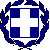               ΕΛΛΗΝΙΚΗ ΔΗΜΟΚΡΑΤΙΑΥΠΟΥΡΓΕΙΟ ΠΑΙΔΕΙΑΣ ΚΑΙ ΘΡΗΣΚΕΥΜΑΤΩΝ     ΠΕΡΙΦΕΡΕΙΑΚΗ  Δ/ΝΣΗ  Π/ΘΜΙΑΣ        & Δ/ΘΜΙΑΣ  ΕΚΠ/ΣΗΣ  ΑΤΤΙΚΗΣ  Δ/ΝΣΗ  Π/ΘΜΙΑΣ  ΕΚΠ/ΣΗΣ  Γ΄ ΑΘΗΝΑΣ       20ο ΔΗΜΟΤΙΚΟ ΣΧΟΛΕΙΟ ΙΛΙΟΥ      ΚΩΔΙΚΟΣ ΣΧΟΛΕΙΟΥ (ΥΠAIΘ): 9051143      ΤΑΧ.  Δ/ΝΣΗ     :  Eπτανήσου 23 // 131 22  Ίλιον      ΔΙΕΥΘΥΝΤΡΙΑ :  Ρώιμπα Βασιλική      ΥΠΟΔΙΕΥΘΥΝΤΡΙΑ : Σταματίδου Αικατερίνη      ΤΗΛΕΦΩΝΟ :  210-2626737      MAIL   : mail@20dim-iliou.att.sch.gr      ΙΣΤΟΣΕΛΙΔΑ: https://20dimiliou.weebly.com/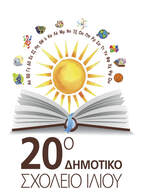 ΕγκρίνεταιΕγκρίνεταιΣυντονιστής Εκπαιδευτικού Έργου(οποίος έχει την παιδαγωγική ευθύνη του σχολείου)…………………………………………………………Ημερομηνία: ………………………………………………….Διευθυντής Εκπαίδευσης.…………………………………………………………Ημερομηνία: ………………………………………………….